VSTUPNÍ ČÁSTNázev moduluCAD 2 – výkresy dílůKód modulu23-m-3/AF31Typ vzděláváníOdborné vzděláváníTyp modulu(odborný) teoreticko–praktickýVyužitelnost vzdělávacího moduluKategorie dosaženého vzděláníH (EQF úroveň 3)L0 (EQF úroveň 4)M (EQF úroveň 4)Skupiny oborů23 - Strojírenství a strojírenská výrobaKomplexní úlohaCAD 2 – výkresy dílůTvorba 2D a 3D konstrukční dokumentaceCAD 1 - prvkyProfesní kvalifikaceObory vzdělání - poznámky23-51-H/01 Strojní mechanik23-56-H/01 Obráběč kovů23-44-L/01 Mechanik strojů a zařízení23-45-L/01 Mechanik seřizovač23-41-M/01 StrojírenstvíDélka modulu (počet hodin)24Poznámka k délce moduluPlatnost modulu od30. 04. 2020Platnost modulu doVstupní předpokladyÚspěšné absolvování a ukončení 1. a 2. ročníku oboru vzdělání23-51-H/01 Strojní mechanik, nebo23-56-H/01 Obráběč kovů, nebo23-44-L/01 Mechanik strojů a zařízení, nebo23-45-L/01 Mechanik seřizovač, nebo23-41-M/01 Strojírenství,JÁDRO MODULUCharakteristika moduluCílem modulu je zvládnutí techniky tvorby technických výkresů dílů pomocí CAD systému.Očekávané výsledky učeníŽák:orientuje se v ovládání počítačového programuurčí postup práce v programuoptimálně využívá nástrojů pro tvorbu pravoúhlých pohledů na technickém výkreseoptimálně využívá nástrojů pro tvorbu názorných pohledů na technickém výkreseoptimálně využívá nástrojů pro tvorbu pohledových řezů a průřezů na technickém výkreseoptimálně využívá nástrojů pro tvorbu detailů, oříznutých pohledů a přerušených pohledů na technickém výkreseoptimálně využívá nástroje pro tvorbu pomocných a pootočených pohledůoptimálně využívá nabídku popisových nástrojů pro správné kótování, včetně zápisu tolerovaných rozměrůsprávně zadává údaje do popisového pole výkresusprávně zadává značky drsnosti povrchuKompetence ve vazbě na NSK– –Obsah vzdělávání (rozpis učiva)1. Tvorba pohledů na výkresechminimální počet pravoúhlých pohledůdetaily, přerušené a oříznuté pohledypomocné a relativní pohledyřezy, průřezydoplnění os, šrafování apod.2. Popis výkresusoustavy kót na výkrese s ohledem na předpokládanou výrobu;zápis tolerovaných rozměrů;zápis geometrických tolerancí a základen;zápis značek drsnosti povrchu a výrobních poznámekzápis údajů v popisovém poliUčební činnosti žáků a strategie výukyTeoretická část:odborný výklad a prezentace na téma:ovládání počítačového programu:
	vytvoření pohledů a zobrazení na výkreserealizace řezů a průřezů na výkresevyužití nástrojů pro tvorbu detailů, oříznutých pohledů a přerušených pohledů na technickém výkresesprávné zadávání údajů do popisového pole výkresusprávné zadávání značky drsnosti povrchuoptimální využívání nabídky popisových nástrojů pro správné kótování, včetně zápisu tolerovaných rozměrůprezentace, animace a kinematika soustavy kót na výkrese s ohledem na předpokládanou výrobuCvičenížák čte a vytváří výkresy součástí, výkresy sestavení, schémata a jiné produkty grafické a technické komunikace používané ve strojírenství žák orientuje se v jednoduchých výkresech a jednoduchých elektrotechnických schématech;žák zpracovává k výkresům součástí a sestavení další navazující konstrukční dokumentacižák využívá nástroje pro tvorbu pravoúhlých pohledů na technickém výkrese, nástroje pro tvorbu názorných pohledů na technickém výkrese a nástroje pro tvorbu pohledových řezů a průřezů na technickém výkresežák využívá nástroje pro tvorbu pomocných a pootočených pohledůdiskuze žáků k řešení při využítí nabídky popisových nástrojů pro správné kótování, včetně zápisu tolerovaných rozměrůžák sestaví ucelené řešení praktického úkolu na základě dílčích výsledků; navrhuje a dimenzuje konstrukční prvky strojů a zařízení, kinematických a tekutinových mechanizmů sestavených převážně ze standardních prvkůžák řeší úlohy s využitím odborných aplikačních software pro počítačovou podporu projektové a konstrukční přípravy výrobysamostatná práce žáků na zadané seminární práci na téma dle zadaného úkoluExkurze:exkurze žáků do výrobního podnikuZařazení do učebního plánu, ročník3. ročníkVÝSTUPNÍ ČÁSTZpůsob ověřování dosažených výsledkůVýklad je spojený s činností studentů na vzorovém zadání.Učitel volí zadání, která vystihují základní typy součástí a jejich zobrazení na technických výkresech.  Následně jsou žáci vedeni k samostatnému řešení zadávaných úkolů a ve společné diskuzi pak zdůvodňuje každý žák svůj způsob řešení.  Zároveň si ve společné diskuzi žáci vyměňují zkušenosti.Samostatné vytvoření technického výkresu „hranaté“ součástiSamostatné vytvoření technického výkresu „rotační“ součástiSamostatné vytvoření technického výkresu součásti s využitím detailů a řezů.Kritéria hodnoceníHodnotí se:Správná volba pohledů pro zobrazení součásti (pohledy, řezy, detaily atd.)Správná volba soustavy kót, včetně zápisu tolerovaných rozměrů a geometrických tolerancíSprávné zadání údajů v popisovém poli, značek drsnosti povrchu a výrobních poznámeksamostatná volba efektivních postupůsplnění časového limitupřesné dodržení zadáníHodnocení známkou:1 (výborný)Žák dodržel časový limit, dodržel stanovená kritéria hodnocení2 (chvalitebný)Žák dodržel časový limit, dopustil se drobných chyb v kótování a údajích v popisovém poli, případně ve značce drsnosti povrchu a geometrických tolerancích3 (dobrý)Žák dodržel časový limit, dopustil se chyb v kótování a zápisu údajů v popisovém poli, případně ve značce drsnosti povrchu a geometrických tolerancích4 (dostatečný)Žák nedodržel časový limit, neuvedl všechny potřebné kóty a údaje v popisovém poli5 (nedostatečný)Žák nedodržel časový limit, dopustil se hrubých chyb ve volbě zobrazovacích pohledů, soustava kót byla neúplná volena bez ohledu na předpokládanou výrobuDoporučená literaturaUčebnice: Základy práce v CAD systému SolidWorks, nápověda software, včetně uvedených výukových kurzůVideonávody na www.modelmania.cz, www.mujsolidworks.czPoznámkyObsahové upřesněníOV RVP - Odborné vzdělávání ve vztahu k RVPMateriál vznikl v rámci projektu Modernizace odborného vzdělávání (MOV), který byl spolufinancován z Evropských strukturálních a investičních fondů a jehož realizaci zajišťoval Národní pedagogický institut České republiky. Autorem materiálu a všech jeho částí, není-li uvedeno jinak, je Milena Vilímková. Creative Commons CC BY SA 4.0 – Uveďte původ – Zachovejte licenci 4.0 Mezinárodní.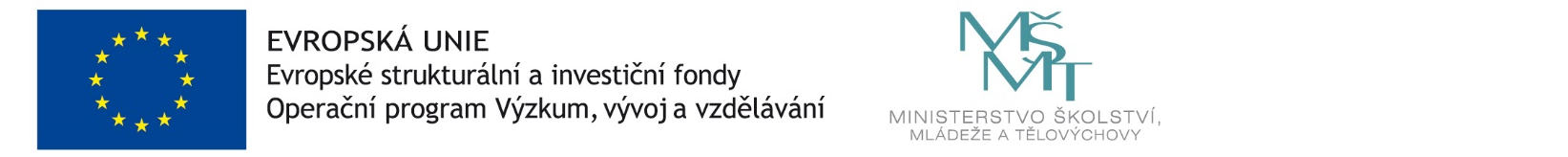 